Для комфортных условий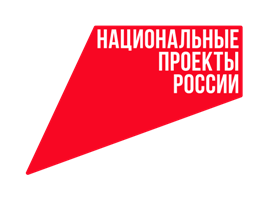 В городе Мценске продолжается реализация федерального проекта «Формирование комфортной городской среды» национального проекта «Жилье и городская среда».- Для создания комфортных условий и возможности посещения сквера Калинникова жителями города из других районов на этом объекте будут выполнены работы по устройству автомобильной стоянки на проезде около спортивной школы (школа № 9), - поясняет начальник жилищно-технического отдела управления ЖКХ администрации города Мценска Сергей Дмитриев. В настоящее время для выполнения данных работ заключен муниципальный контракт с ГУП «Дорожная служба Орловской области» со сроком исполнения до 20.07.2021 г. Подрядная организация осуществляет подготовку к производству работ, приобретение строительных материалов.   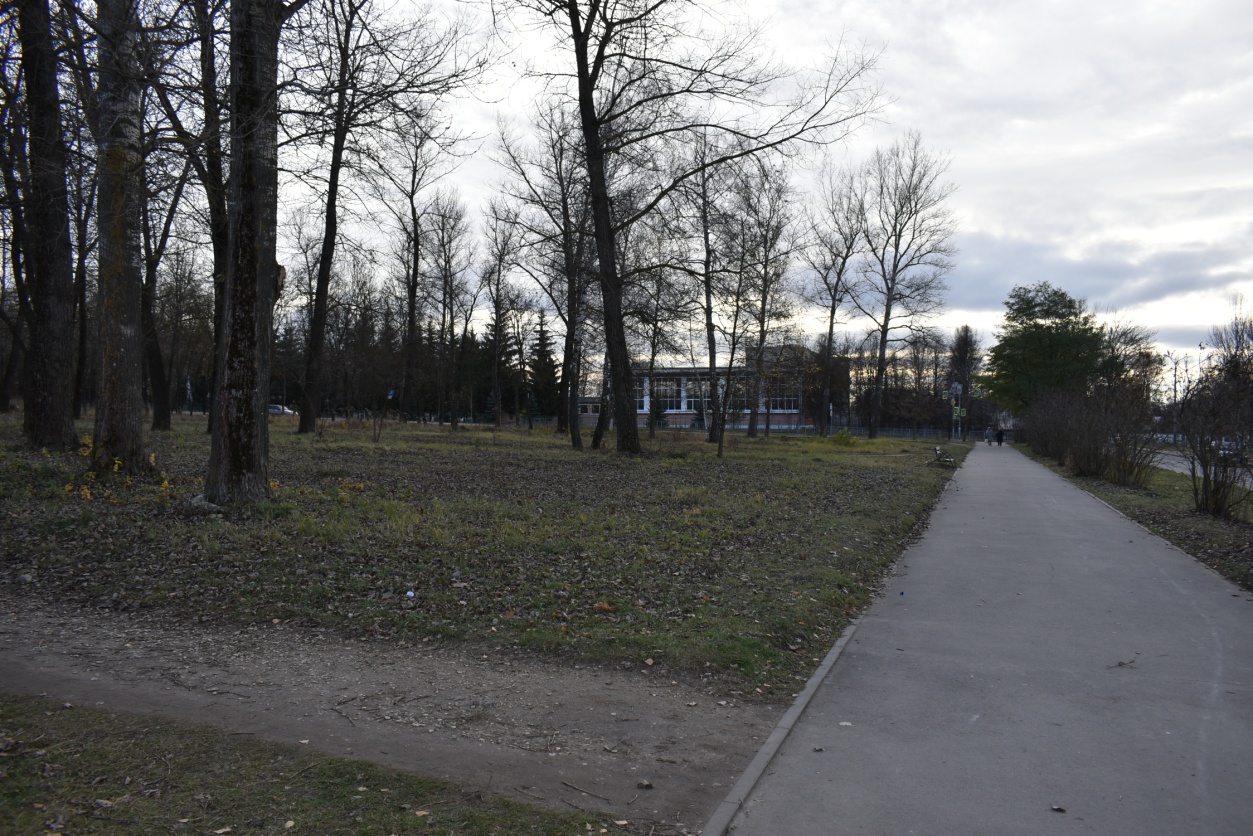 